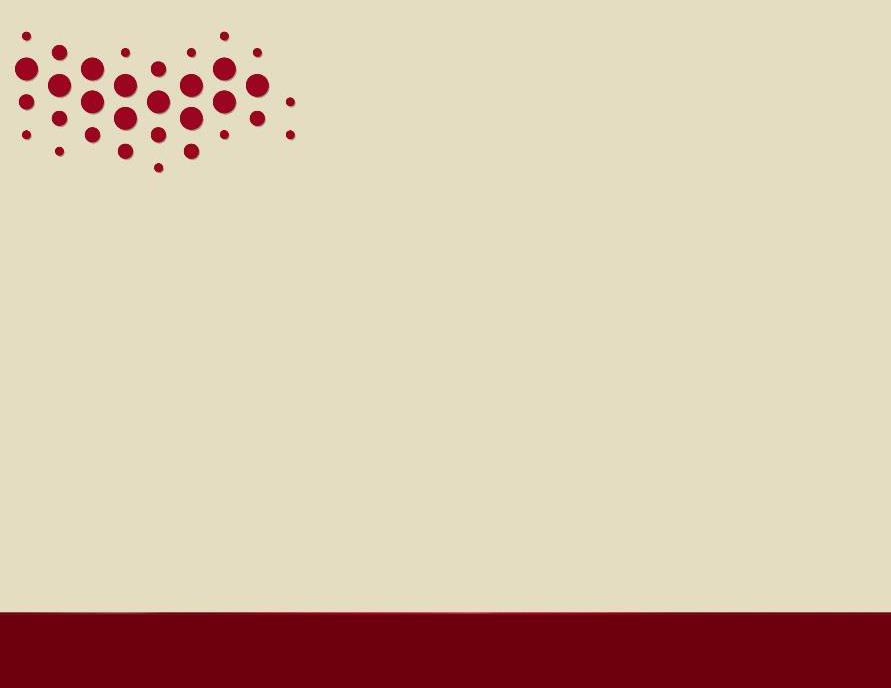 27.08.2020Секция «Начальное общее образование»Реализация внеурочной деятельности                  в рамках ФГОС начального общего образования. Место внеурочной деятельности в воспитании и социализации                       современного школьникаРуководитель: Родюкова Светлана Сергеевна1Анализ работы ГПОУ начальных классов за 2019-2020 учебный год. Планирование деятельности на 2020-2021 учебный годРодюкова Светлана Сергеевна, руководитель ГПОУ, учитель начальных классов МАОУ СОШ №5 «НТЦ им. И.В. Мичурина»2Внеурочная деятельность как составная часть учебно-воспитательной работы школыСоседова Ольга Александровна, учитель начальных классов МАОУ «СОШ №5 « НТЦ им И.В. Мичурина»3Формирование коммуникативных УУД через реализацию программ курсов внеурочной деятельностиБорисова Елена Викторовна, учитель начальных классов МБОУ СОШ №18 им. Э.Д. Потапова4Преимущества  проектно-исследовательского метода обучения во внеурочной деятельностиЕршова Наталья Викторовна, учитель начальных классов МБОУ СОШ №155Традиционные и нетрадиционные формы внеурочной деятельностиПопова Наталья Олеговна , учитель начальных классов МБОУ СОШ №76Организация работы в рамках внеурочной деятельности с детьми с различными образовательными потребностями Каширская Юлия Владимировна, учитель начальных классов МБОУ СОШ №1